Kapu oboji žutom bojicom, a rukavice crvenom.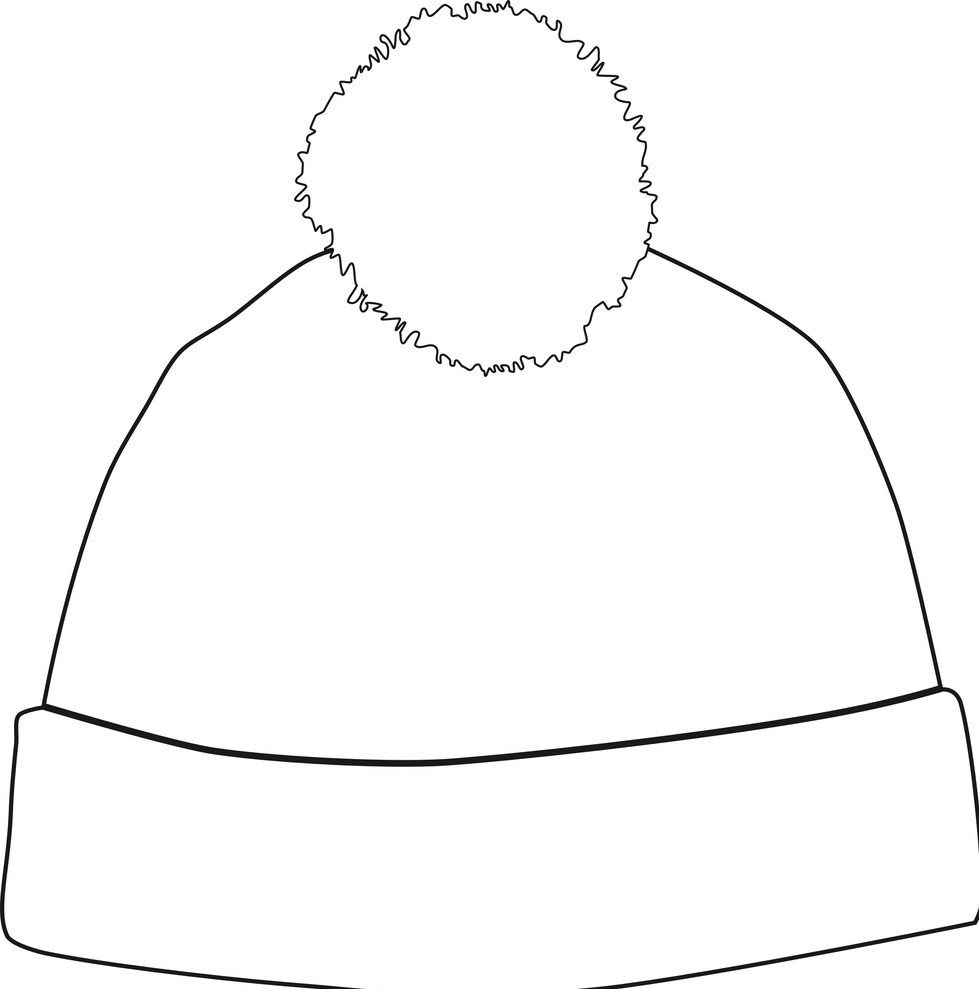 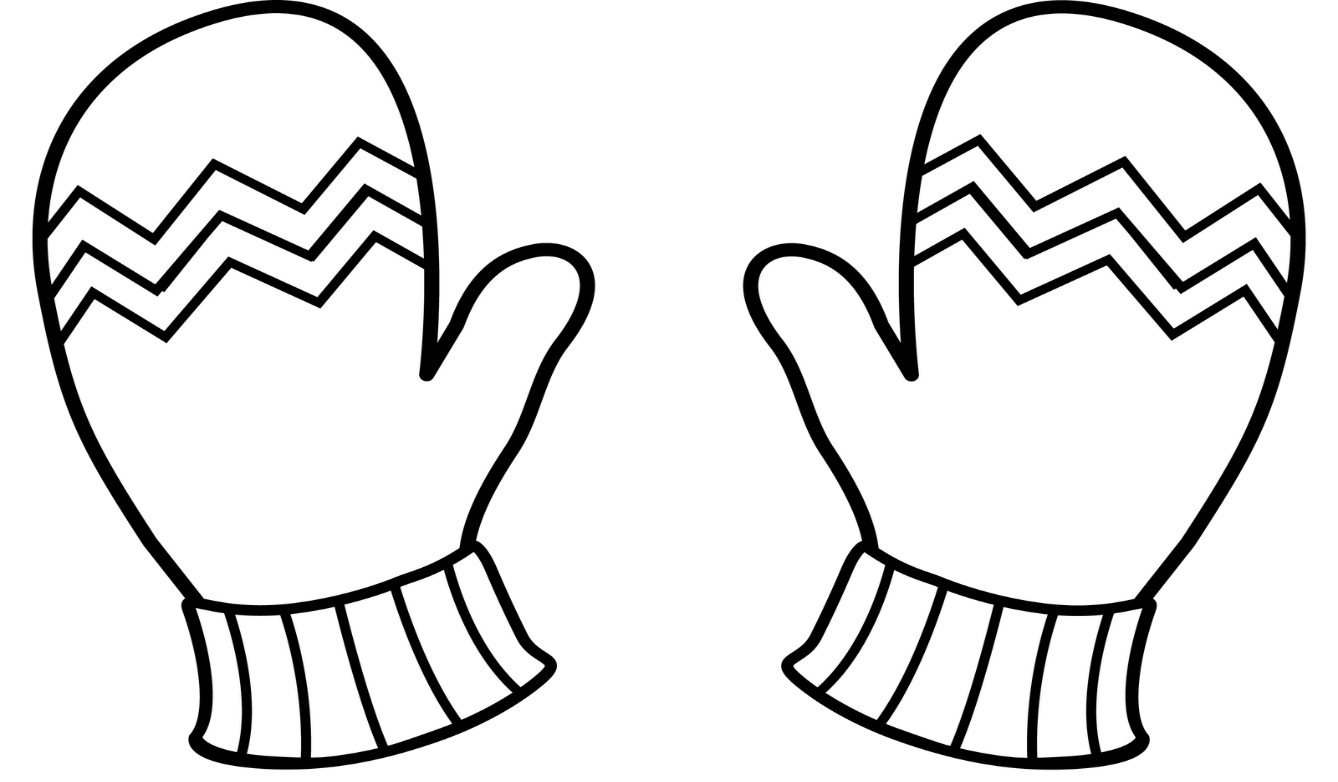 